Catch a crabThis week we are thinking about crabs. Do you remember the crab in ‘Commotion in the Ocean’?Here are some videos about crabs and other underwater creatures for you to look at.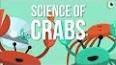 The Science of Crabshttps://www.youtube.com/watch?v=6oaEF7Kq_64Grumpy Red Crab songhttps://www.youtube.com/watch?v=Hv21pWeUpq4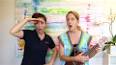 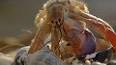 Hermit crabshttps://www.youtube.com/watch?v=f1dnocPQXDQ&vl=en-GBLiving under the sea songhttps://www.youtube.com/watch?v=6oaEF7Kq_64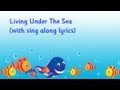 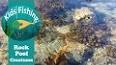 Rockpoolshttps://www.youtube.com/watch?v=JtOb6YfqWWoHappy learning: Fishhttps://www.youtube.com/watch?v=TJN3gJoZqlY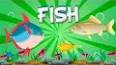 